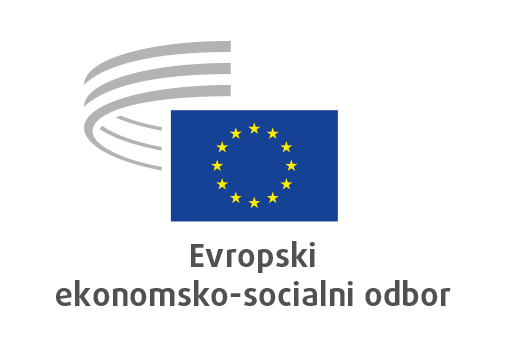 Skupina za evropski semesterPROGRAM OKROGLE MIZEpetek, 12. januarja 2024 od 10h do 13h,v veliki dvorani Državnega sveta Republike Slovenije, Šubičeva ulica 4, 1000 Ljubljana1) Uvodna predstavitev teme: Predlogi za reforme in naložbe ter njihovo izvajanje v Republiki Sloveniji – kakšno je mnenje organizirane civilne družbe? (cikel evropskega semestra 2023 in 2024)člani slovenske delegacije EESO:  Jože SMOLE (I. skupina – delodajalci) Jakob Krištof POČIVAVŠEK (II. skupina - delojemalci), Branko RAVNIK (III. skupina - organizacije civilne družbe)2) Mnenja udeležencev in razprava z udeleženci na podlagi vprašalnika v prilogi